Social Studies 8Study Guide: Middle Ages Quiz #1Multiple ChoiceKnow:Who the three contenders for the throne were in 1066.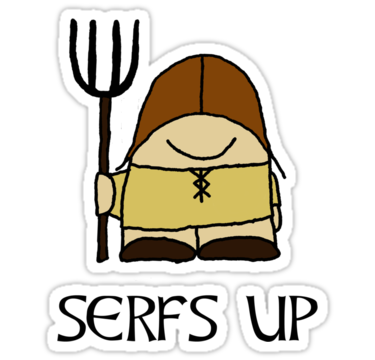 The significance of the Battle of Hastings.What the Bayeux Tapestry was about.Why William the Conqueror introduced the feudal system to England.How the Domesday Book helped William.What the “3 F’s” of the feudal system are.What the feudal contract was.What monks and nuns were, what they did, and where they lived.The vows (promises) that a monk had to make.What a tithe was.What doom paintings were, and why they were created.Some of the ways that people could get to heaven (“4 routes”).What trial by ordeal was (examples) and what the reasoning behind it was.The differences between the Royal Court, Manor Courts, and Church Courts.Reasons to join the Crusades.The impact of the Crusades.LabelLabel the feudal pyramid (see worksheet we completed)Short AnswerYou will have to write a paragraph answering one of these questions:How important was religion and the Church in Medieval Europe?Describe what the Magna Carta was, and why it was and is significant.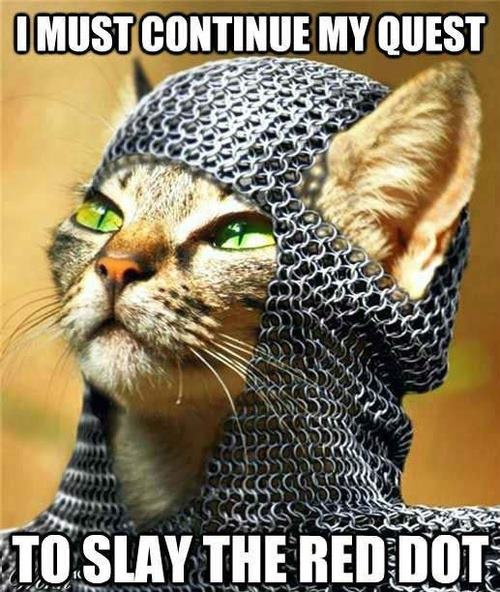 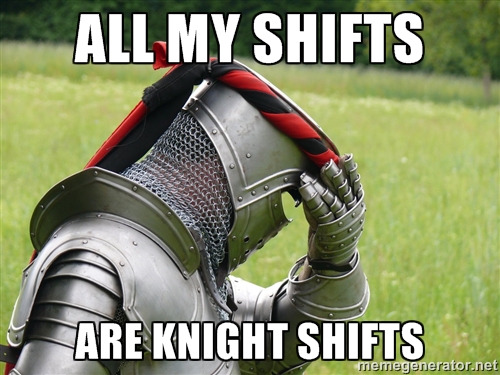 